ZAŁĄCZNIK NR 5 do Specyfikacji Istotnych Warunków Zamówienia w postępowaniu przetargowym na przygotowanie koncepcji wizualnej i wdrożenie dwuletniego programu promocyjnego dotyczącego jabłek pt.
„Dar polskich sadów. Jabłka z serca Europy” na rynkach Malezji i Tajlandii 25.03.2021 r.ZAŁĄCZNIK NR 5 – LISTA CZŁONKÓW ZRZESZONYCH W STOWARZYSZENIU POLSKICH DYSTRYBUTORÓW OWOCÓW I WARZYW „UNIA OWOCOWA” WRAZ Z LOGOTYPAMIW kampanii promocyjnej zostaną wykorzystane znaki handlowe członków zrzeszonych w Organizacji Inicjującej (przynajmniej 5 znaków). Znaki te będą widoczne tylko podczas prezentacji i degustacji.Wszystkie znaki handlowe będą eksponowane razem w równie widoczny sposób, w miejscu innym niż to poświęcone głównemu przekazowi Unii, a ich eksponowanie nie będzie osłabiało głównego przekazu Unii i nie będzie on przesłonięty materiałami opatrzonymi znakiem handlowym, takimi jak: obrazy, kolory, symbole. Eksponowanie znaków handlowych będzie ograniczone do materiałów wizualnych z wyłączeniem gadżetów i maskotek, w formacie mniejszym od formatu głównego przekazu Unii. Grupa docelowa, znając dany znak handlowy, będzie w stanie odszukać szczegółowych informacji o stosowanych technologiach i metodach produkcji, oferowanych odmianach jabłek itp. Tym samym działania promocyjne będą bardziej transparentne, co pozytywnie wpływa na budowanie pozytywnego stosunku i do samej Organizacji Inicjującej, jak i promowanego produktu.Lista członków zrzeszonych w Organizacji Inicjującej:Applex Sp. z o.o.Europejskie Centrum Owocowe Sp. z o.o.Grupa Producentów Owoców i Warzyw "Eurosad" Sp. z o. oFruit Family Sp. z o.o.Fruit-Group Sp. z o.o.Grupa Gaik Sp. z o.o.Hit-Pol Sp. z o.o.Mazovia-Garden Sp. z o.o.Spółdzielcza Grupa Producentów Owoców Nasz SadPrima 2000 Sp. z o.o.Rajpol Sp. z o.o.Sadex Sp. z o.o.P.P.H. Roxa Sun-Sad Sp. z o.o.Twój Owoc Sp. z o.o.ZNAKI HANDLOWE (LOGOTYPY) CZŁONKÓW ZRZESZONYCH W STOWARZYSZENIU POSKICH DYSTRYBUTORÓW OWOCÓW I WARZYW „UNIA OWOCOWA”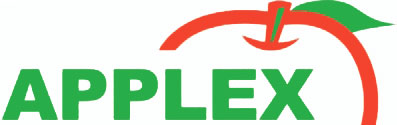 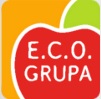 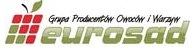 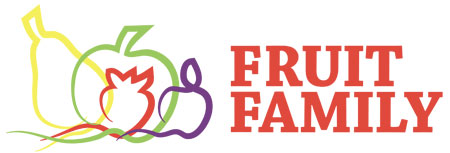 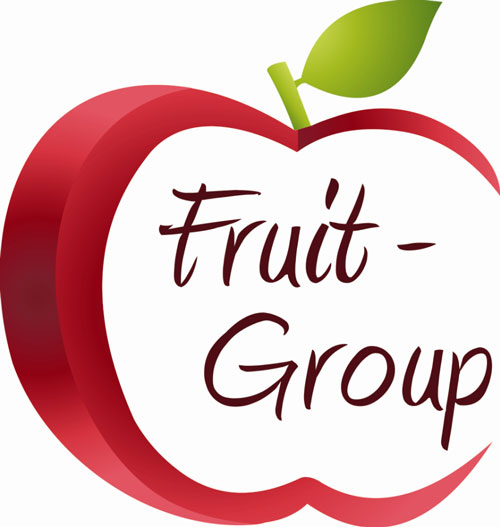 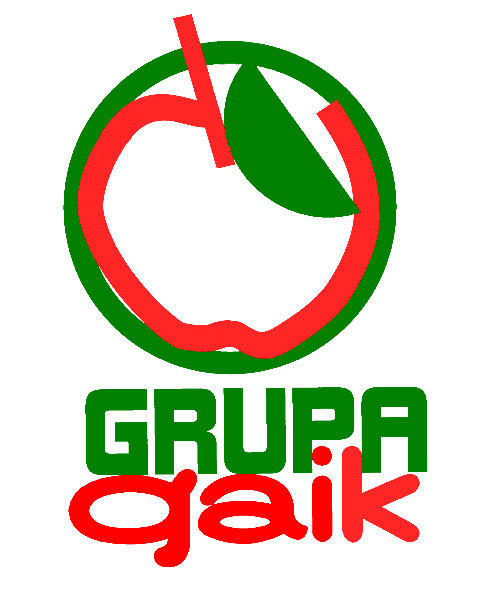 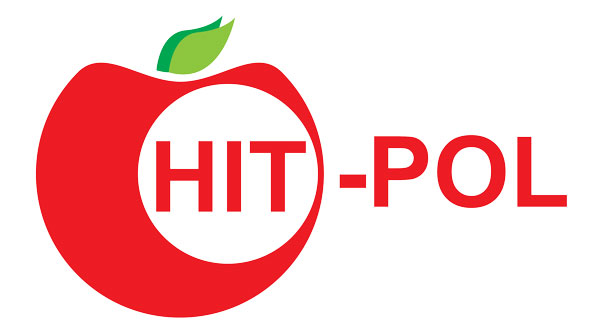 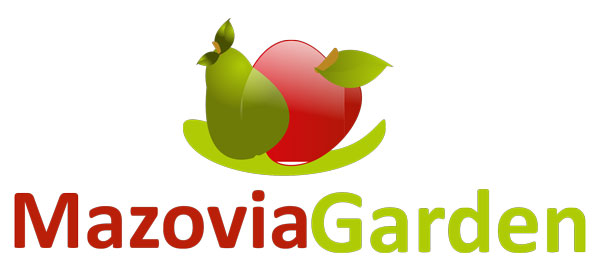 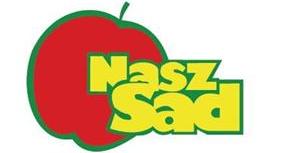 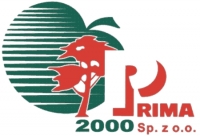 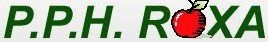 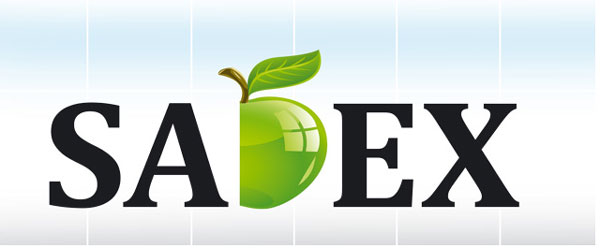 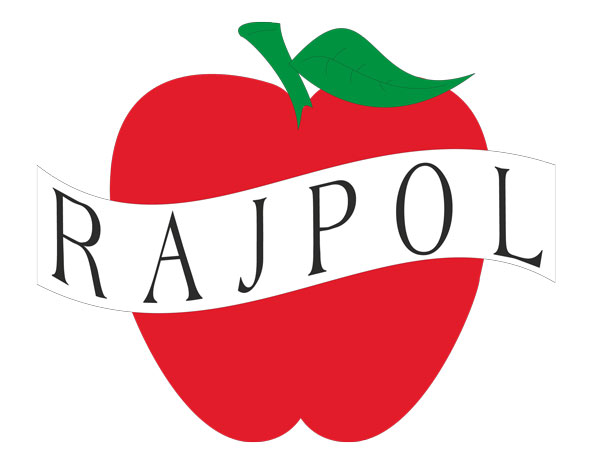 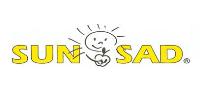 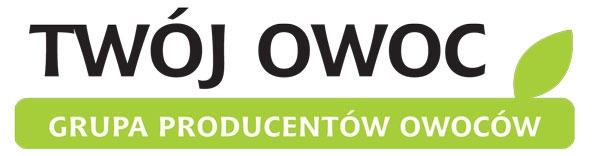 